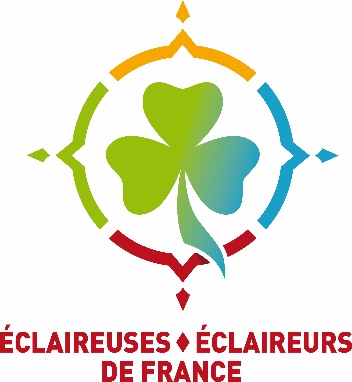 Modèle de formulaire de candidatureCette version est un modèle de texte destinée à proposer un formulaire de candidature aux jeunes intéressé.es pour rejoindre l’association en tant que bénévole.Si vous avez besoin d’aide pour transformer ce texte en formulaire utilisable en ligne, n’hésitez pas à contacter jedeviensrespons@eedf.fr Nom/prénom : Age : Numéro de téléphone : Adresse mail : Ville de résidence :Comment avez-vous connu les Éclaireuses Éclaireurs de France ?Ami·es ou familleBouche-à-oreilleSite internetRéseaux sociauxVia une structure de jeunesse ou de vie associativeAutre (précisez) : ...Avez-vous de l’expérience dans l’animation ?Oui Non Avez-vous le BAFA ou un titre de formation du scoutisme ?Oui Non Si non, êtes-vous intéressé·e pour participer à une formation BAFA organisée par les EEDF ?Oui Non Êtes-vous intéressé.es pour rencontrer l’équipe du groupe local de votre territoire ?OuiNonAutorisation pour la prise de vue et la diffusion d’images photographiques et audiovisuelles :Les EEDF peuvent être amenés à prendre des photos dans le cadre de cette intervention*.J’autorise l’association EEDF à diffuser les images me représentantJe n’autorise pas l’association EEDF à diffuser les images me représentantSignature : *Dans le cadre d’une association à but non lucratif d’intérêt public, tous supports et formats numériques connus et inconnus à ce jour. Par rapport à la diffusion, toute situation liée à l’activité de l’association, en ligne et hors ligne. La durée d’utilisation des données est illimitée. Concernant le territoire géographique, tout territoire lié à l’activité des EEDF.